Минобрнауки РоссииФедеральное государственное бюджетное образовательное учреждениевысшего образования«Оренбургский государственный университет»Кафедра гуманитарных дисциплин (БГТИ)Фондоценочных средствпо дисциплине «Практическая фонетика»Уровень высшего образованияБАКАЛАВРИАТНаправление подготовки44.03.01 Педагогическое образование(код и наименование направления подготовки)Иностранный язык (английский) (наименование направленности (профиля) образовательной программы)Тип образовательной программыПрограмма академического бакалавриатаКвалификацияБакалаврФорма обученияЗаочнаяГод набора 2015Фонд оценочных средств предназначен для контроля знаний обучающихся по направлению подготовки 44.03.01 Педагогическое образование по дисциплине «Практическая фонетика» Фонд оценочных средств обсужден на заседании кафедры педагогического образования протокол № ________от "___" __________ 20__г.                                                                                                                   Н .В.ХомяковаПервый заместитель директора по УР	__________________________________________________________________                                                                                                                                      подпись                расшифровка подписиИсполнители:  Доцент кафедры  иностранных языков ,к. п. н   Е. Н Чернышова           	___________________________________________________________                                         должность                                         подпись                        расшифровка подписиРаздел 1. Перечень компетенций, с указанием этапов их формирования в процессе освоения дисциплиныРаздел 2. Типовые контрольные задания и иные материалы, необходимые для оценки планируемых результатов обучения по дисциплине (оценочные средства). Описание показателей и критериев оценивания компетенций, описание шкал оцениванияБлок А А.0 1. В английском языке гласных звуков:A) 20 B) 12 C) 6  D) 5 2. В английском языке дифтонгов:A) 10   B) 12   C) 8   D) 203. Гласные, при артикуляции которых основная часть языка продвигается вперед, а передняя часть поднимается к твердому небу – это гласные:A) переднего ряда      B) заднего ряда    C) переднего отодвинутого назад ряда    D) заднего продвинутого ряда4. Гласные, для артикуляции которых характерно устойчивое положение артикуляторов во время выдержки:A) монофтонги      B) дифтонги    C) дифтогоиды    D) трифтонги5. Гласные, состоящие из двух элементов: ядра и глайда, это: A) монофтонги      B) дифтонги    C) дифтогоиды    D) трифтонги6. Редукция, состоящая в сокращении звучания гласного звука:A) количественная  B) качественная   C) нулевая  D) взаимная7. Редукция, состоящая в исчезновении гласного звука: A) количественная B) качественная C) нулевая D) взаимная8. Выберите слово с кратким гласным звуком:A) caughtB) cord C) court D) cod 9. Выберите слово с гласным звуком [æ]:A) table B) start C) that D) taught 107. Выберите слово, в произношении которого есть дифтонг:A) fir  B) fix  C) finish  D) fine11. Выберите звук, который произносится при чтении буквы ‘o’ в слове ‘oven’A) [ɑː]  B) [ɒ]   C) [ə]    D) [ʌ]12. Выберите слово, с которым рифмуется слово ‘name’:A) shame   B) sham   C) nine   D) not13. Выберите слово, в котором буква ‘I’ произносится как монофтонг:A) mine B) Mike   C) admire D) mix 14. Выберите слово, в котором буква ‘A’ произносится как [ə]:A) apple B) apricot C) ago D) also 15. Выберите слово, в котором наблюдается нулевая редукция: A) seven B) name  C) music    D) pen 16. Выберите слово, в котором буква ‘U’ произносится [ɜ:]ːA) tune B) sum      C) turn    D) tuck  17. Выберите слово, сходное по произношению со словом ‘bear’:A) bake B) beer C) bare D) bark 18. Выберите слово, сходное по произношению со словом ‘there’:A) these B) their     C) three    D) then  19. Выберите фонетический символ, отражающий произношение буквы ‘Y’ в слове ‘deny’:A) [aɪ]B) [i]C) [ɪ]D) [uː]20. Выберите слово, в котором  буква ‘A’ читается по открытому типу слога:A) stake B) sack C) satchel  D) Sam 21. Выберите слово, в котором  буква ‘A’ читается по закрытому типу слога:A) stake B) sack C) satchel D) Sam 22. Выберите слово, в котором  буква ‘A’ читается по третьему типу слога:A) cart B) cake C) cat      D) care 23. Выберите слово, в котором буква ‘A’ читается по четвертому типу слога:A) cart     B) cake  C) cat      D) care 24. Выберите слово, в котором в результате качественной редукции появляется звук [i]:A) happyB) saladC) famousD) armful25. Выберите слово, в котором в результате качественной редукции появляется звук [ʊ]:A) happyB) saladC) famousD) armful26.В английском языке гласные звуки имеют наибольшую длительностьа)в конечном открытом ударном слогеб)перед глухими согласными27.Позиционное варьирование длительности дифтонгов осуществляется в основном за счета)второго элемента – глайдаб)первого элемента – ядра28.В первой части сложно-сочиненного предложения с союзом “and”,имеющим противительное значение ,употребляетсяа)нисходящий терминальный тонб)восходящий терминальный тон29.” Intrusive” [r] возникаета) в интервокальной позиции на стыке двух словб) когда в написании нет буквы “r”30.Основное значение высокого восходящего тонаа)вопросительностьб)недосказанность31.Выберите вариант, указывающий на общие характеристики звуков [n,ŋ]а)сонорные смычные носовыеб)переднеязычные апикально-альвеолярные сонорные32.Для эллиптических общих вопросов характерена)низкий восходящий тонб)высокий восходящий тон33.В сочетании согласных[ t,d,n,l,s,z]с межзубными [θ,δ]имеет местоа) регрессивная ассимиляция по месту образованияб) взаимная ассимиляция34.Употребление терминального низкого восходящего тона характерно для предложений, содержащиха)перечислениеб)прямое обращение35.Безударные слоги, предшествующие ударному, называютсяа)энклитикамиб)проклитиками36.Звук [ɒ ]не встречаетсяа)в конечной позиции в словеб)в начале слова37.Укажите вариант разделительного вопроса, в котором говорящий уверен в подтверждении своегопредположенияа)It’s windy, ͵ isn’t it?б)It’s windy,`isn’t it?38.”She is sitting and reading. She is reading a letter.”Слово “reading” во втором предложении будет выделеноа)полным низким неядерным ударениемб)низким частичным ударением 39.Наиболее важное по смыслу слово, ядро,а) является последним полноударным слогом в интонационной группеб) не является последним полноударным слогом в интонационной группе40.При употреблении восходящего тона в случаях, когда за ядерным слогом следуют безударные слоги,подъем высоты голоса осуществляетсяа)на этих безударных слогахб)непосредственно на ядерном слоге.41.Участок интонационной группы от первого полного ударения до ядерного называетсяа)шкалойб)предшкалой42.Английские согласные по признаку палатализацииа)дифференцированыб)не дифференцированы43.Участок интонационной группы, следующий за ядром, по-английски называетсяa)Preheadб)Tail44.Слог, акцентно-ритмическая группа, интонационная группа и фраза являютсяа)типами сегментных единицб)типами просодических единиц45.Синонимом терминального тона являетсяа)кинетический тонб)статический тон46.Во второй интонационной группе альтернативного вопроса употребляетсяа)восходящий терминальный тонб)нисходящий терминальный тон47.“They are `ʹGerman.” В этой фразе реализация нисходяще-восходящего терминального тонаосуществляетсяа)на ядерном слогеб) на заядерном слоге48.Определите характер импликации в следующем предложении “-She is arriving tomorrow – She isn’t .”а)несогласиеб)сомнение49.Отличительной чертой скользящей шкалы являетсяа)постепенное понижение высоты голоса в предъядерной частиб) постепенное понижение высоты голоса внутри каждой акцентно-ритмической группы50.Укажите количество слогов в слове [rɪ 'kwaɪ ə]а)2б)351.Различие между гласными по долготе являетсяа)качественнымб)количественным52.Синоним звукового явления аспирации этоа)огубленностьб)придыхание53.В первой части сложно-сочиненного предложения с союзом “and”,имеющим соединительное значение,употребляетсяа)нисходящий терминальный тонб)восходящий терминальный тон54.Звуковое явление палатализации этоа)смягчение согласных звуковб)оглушение согласных звуков55.Боковой взрыв наблюдаетсяа)в сочетании смычно-взрывных согласных с сонантом [l]б)в сочетании смычно-взрывных с сонантами [m,n]56. Transcribe the following words:Beam, bed, bean, pity, knee, meet, need, beat, tempt, mean, tea, minute, knit, indeed.57. Divide the following words according to the positional length of the vowels[i:], [e], [æ]:a) pi:, di:n, pi:t, bi:, ti:m, bi:t, ti:, bi:n, mi:t, ni:t, ni:, mi:, mi:n, ni:db) ten, det, pen, bed, net, ded, ben, tedc) bæt, pæn, dæm, mæt, tæp, tæb, pæd, bæd, pæt, pæm, dæb, mæn.58. Find all the elements in each intonation group. N-nucleus, H-head, PH-prehead, T-tail.a) But the benches were wet. I was winter, and there wasn’t a plant to be seen.b) The last of the shop-assistants was just closing the door. Could she tell me,please, where market street was.c) She’s no idea. She was a student doing a holiday job.59.Tune, stupid, popular, beautiful, onion, news, owl, lounge, couch, joke, groan, yellow,accurate, throw.60. Match and write pairs of words in the box below. Two are done for you.October mother under summer before after winter Near brother far here sooner carNovember there father water sister later overbeer helicopterExample: mother___and father; car____and helicopterMake sure you read the words with [r].61. Read the dialog. Write out elliptical and echo questions and give their tonetictranscription.Mrs. Brown: I’ve got found the mouse!Mr. Brown: A mouse? Ow! You’re shouting too loudly. Sit down and don’t shout!Mrs. Brown: I’ve found a mouth in the house.Mr. Brown: A brown mouth? In the house?Mrs. Brown: Yes. A little brown mouse. It’s running around in the lounge.Mr. Brown: On the ground?Mrs. Brown: Yes. It’s under the couch now.Mr. Brown: Under the couch? Well, get it out.Mrs. Brown: How?Mr. Brown: Turn the couch upside-down. Yet it out somehow. We don’t want a mousein our house. Ours is the cleanest house in the town.62. Transcribe the following words and divide them into syllables.Pity, pretty, please, kitten, climate, nearly, little, cotton, carpet, idea, atmosphere, easier,disappeared, twenty.63. Give the tonetic transcription of the following phrases graphically.a) I’d `like to play tennis. I’d `like to play `tennis and `badminton.b) `Betty is a `wonderful `little `child. `Betty is a `wonderful `little `childof `five.c) `Taxes have `risen by `ten perˏcent.63. How many aspects does Phonetics have? a) 3; b) 4; c) 2; d) 7. 64. Phonetics is a science studying: a) sounds of hands clapping; b) speech sounds; c) animals and birds; d) it’s not a science at all.65.Which of the following is not a branch of Phonetics: a) Special Phonetics; b) General Phonetics; c) Practical Phonetics; d) Energetic Phonetics.66. Sonorants are: a) sounds intermediate between noise consonant and vowels; b) sounds in the production of which there is nо articulatory obstruction tothe air stream; c) non-periodic vibrations – noises; d) none of above mentioned.67.Speech is impossible without the following: a) the vibrator mechanism; b) mouth cavity; c) mental ability; d) arms and legs.68. The vibrator mechanism consists of: a) pharynx; b) vibrators; c) pyramids; d) the vocal cords.69. The active speech organs are: a) ears, eyes and legs; b) the vocal cords, the tongue, the lips, the soft palate; c) we have no active speech organs; d) the pharynx, the mouth cavity and the nasal cavity.70.Allophones of phonemes are: a) wild animals, habitants of savanna; b) The actual speech sounds pronounced by a speaker; c) The actual speech sounds pronounced by a microphone;71. Accentis:a) when one is not able to pronounce to word correctly;b) speech sound;c) the greater degree of special prominence given to one or moresyllables;d) the greater degree of special prominence taken from one or moresyllables.72. weekend is:a) a word with one primary stress;b) a word with two primary stresses;c) a word without any stress;d) it’s not a word but a sentence.73. A syllable is:a) a speech unit higher than a sound;b) one who is able to be silly;c) accent;d) a word.74. Syllables in writing are called:a) silly ambles;b) homographs;c) diagraphs;d) syllabographs.75. Intonation can be defined as:a) the variations which take place in the pitch of the voice in connectedspeech;b) the centre of a syllable;c) If only I knew the right to choose;d) the variant A is the right one (For those who are able to use own eyes).76. The Northern dialects of the English Pronunciation are spoken in:a) Cumberland, Yorkshire, Westmoreland, and Lancashire;b) New York, Chicago, Washington DC;c) Khasavyurt, Derbent, Makhchakala;d) English is not able to be spoken.77. American English (AE) is:a) a variant of the English language;b) a variant of the Russian language;c) a variant of the lezgin language;d) a variant of the Avar language.78. The branch of Phonetics that studies the way in which the air is set in motion, themovements of the speech organs and the coordination of these movements in theproduction of single sounds is:a) acoustic phonetics;b) auditory phonetics;c) articulatory phonetics.79. Intonation and accent patterns refer to the level of:a) segmental phonetics;b) suprasegmental phonetics.80. The aim of the utterance refers to:a) phonetic style-forming factors;b) incidental, concomitant features of the extralinguistic situation.81. Distinct, thorough and precise speech is typical for:a) official situations of speaking;b) ) unofficial situations of speaking.82. The term “allophone” is used to mean “sound”:a) in its contrastive sense;b) to describe sounds which are variants of a phoneme.83. The subsidiary allophones of the phoneme:a) do not undergo any distinguishable changes in the chain of speech;b) occur under the influence of the neighbouring sounds in different phonemicsituations.84. The invariant of the phoneme considers such articulatory features that:a) can be changed without affecting the meaning;b) can not be changed without affecting the meaning.85. The pronunciation error is called phonological if:a) an allophone of the same phoneme is replaced by an allophone of a differentphoneme;b) an allophone of the phoneme is replaced by another allophone of the samephoneme.86. The broad or phonemic transcription suggests:a) special symbols for all the phonemes of a language;b) special symbols including some information about articulatory activity of particularallophonic features.87. The “functional” phoneme theory was originated by:a) D. Jones and L. Bloomfield;b) N. Trubetskoy, R. Jacobson and M. Halle;c) I. A. Baudain de Courtenay.88. In modern Russian linguistics the following conception of phoneme is adopted:a) “functional”;b) “mentalistic” or “psychological”;c) “abstract”e) “physical”f) “materialistic”.89. The phonemes are to be said in complementary distribution if:a) they occur in different positions and never occur in the same phonetic context;b) they occur in the same phonetic context.90. In foreign linguistics the following method of phonological analysis is widely used:a) semantic;b) distributional.91. The term “assimilation” is used by linguists to denote the interchange of :a) “vowel + consonant” type;b) “consonant + consonant” type.92. Slight nasalization in the word and is result of:a) the manner of articulation assimilation;b) the lip position accomodation;c) the position of the soft palate accomodation.93. The problem of vowels in unstressed position is actual for:a) the Russian language;b) the English language;c) the both.94. Sound neutralization or sound less explicit articulation is the feature of:a) historical sound alternations;b) stylistic sound modifications.95. Vowel elision is the features of:a) informal speech;b) formal speech.96. The theory of sonority as the explanation of nature was adopted by:a) O. Jespersen;b) V. A. Vassilyev;c) L. V. Shcherba;d) R. H. Stetson.97. The majority of linguists treat the syllable as:a) a purely articulatory unit;b) the smallest pronounceable unit which can reveal some linguistic function.98. The structure of the syllable in Russian is mostly:a) open;b) closed.99. The following term is broader:a) stress;b) prominence.100. In English word stress is:a) free;b) fixed.101. The quantitative component of word stress is a relevant characteristic for:a) English;b) Russian.102. The following tendency results in the position of word stress in the word begin:a) recessive;b) rhythmic;c) retentive;d) semantic.103. The head of an intonation pattern is formed by:a) all the stressed syllables of this pattern up to the last stressed one;b) the last strongly accented syllable of this pattern;c) the last two accented syllable of this pattern.104. The rising tone is common for:a) statements containing an implication;b) special questions;c) commands.105. The following function do not refer to the function of intonation:a) the differentiation of grammatical meaning;b) the differentiation of emotional meaning.106. Pauses of hesitation:a) consider the work of the vocal cords;b) do not consider the work of the vocal cords.107. The least studied component of intonation is:a) stress;b) the pitch of the voice;c) tambre;d) the system of pausation and tempo.108. RP in Great Britain nowadays is:a) the conservative RP form, used by the older generation;b) the general RP form adopted by the BBC;c) the advanced RP forms, mainly used by young people of the upper classes;d) the combination of all these forms.109. The following variants of English are referred to the English-based group:a) Welsh English;b) Canadian English;c) United States English.110. The sound [l] is clear in all positions:a) in RP;b) in Welsh English;c) in Scotish English.111. General American is spoken in:a) the central Atlantic States;b) New England and New York city;c) the South and South-East of the USA.112. Polysyllabic words ending in –ory, -ary, -mony have second stress in:a) RP;b) GA.113.Select an option in which the preposition “to”is not reduceda)He is writing to his parents.b) Who is he talking to?с) What's George listening to?114.The bow burst is observeda) in combination with sonant bow-explosive [n]b) in combination of bow-explosive consonants with sonant [l]с) in combination with sonants bow-explosive [m]115.The "light" variant [I] is pronounced in the positiona) at the end of words and before vowelsb) before vowelsс) before [j]116.Select a word in which the consonant sound [g] is in the intervocalic positiona) [ bɪ `gɪ n ]b) [IG'za: mpl]с) ['Fig.]117.The class of segment units includea) the standsb) the phraseс) vowels118.Specify a variant of the sentence in which the indefinite pronoun “some” has a reducedthe shape of the casta)You may take some sweets.b)Some young lady has sent him a letter.с)I need some butter.119.Select an option where the word " that” is not reduceda)That jacket is very expensive.b)He thinks that his sister is very talented.с) Take that.120.Specify a variant of the reduced form of the verb havea) She has many plansb) She has been to Londonс) He has been ill.А.1 Вопросы для опроса:The production of speech. The sounds of speech.The organs of speech and their work.Articulation and breathing practice.Consonants: principles of classification. Vowels: principles of classification.Letters and soundsVowels: monophthongs.Basics intonation patterns: Low FallBasics intonation patterns: Low Rise.Monophtongs:Intonation patterns: Low Fall,Intonation patterns: Low Rise.Vowels: diphthongoids and diphthongs.Diphtongoids:Diphthongs:Basics intonation patterns: High Fall,Basics intonation patterns: Rise-Fall.Stress time.Intonation patterns: High Fall,Intonation patterns: Rise-Fall.Rhythmical patterns and combinations.Consonants.Noise consonants: constrictive-fricative: [f] fan, [v] van, [θ] thin, [ð] the feather,[s] sun, [z] zoo, [h] hat, [ʃ] shoe, [ʒ] television.Noise consonants: occlusive constrictive: [tʃ] chair, [dʒ] January.Noise consonants: occlusive stops: [p] pen, [b] baby, [t] table, [d] door, [k] key,[g] girl.Basics intonation patterns: High Rise, Basics intonation patterns: Fall-Rise (High Fall + Rise).Rhythm.Intonation patterns: High Rise,Intonation patterns: Fall-Rise (High Fall + Rise).Cadence and rhythm.Sonorous consonants.Occlusive nasal sonorants: [m] mouth, [n] nose, [ŋ] ring.Constrictive oral sonorants: [w] window, [j] yellow, [l] letter, ball, [r] rain.Basics intonation patterns: Rise-Fall-Rise.Basics intonation patterns: Mid-Level.Rhythm.Intonation patterns: Rise-Fall-Rise.Intonation patterns: Mid-Level.The rhythm of rhyme.Phonostylistics: general consideration.Intonational styles: informational, scientific styles.Stylistic Use of intonation.Informational (formal) style.Scientific (academic) styleClusters.Rap: rhythm and rhyme.Clusters: consonant-consonant-vowel.Clusters: consonant-consonant-consonant-vowel.Clusters: vowel-consonant-consonant.Блок B 1. Произнесите следующие звуки (приводятся звуки в фонетической транскрипции):[Q, q, e, r, f, j, T, G, D. R, p, s, a, A, x]2. Прочитайте слова, обращая внимание на позиционную долготу звуков:а) par, car, jar, spar, bar, far, star, char, tar, / lard, snarl, hard, bard, charm, barge,carve, large, charge, starve, arm, card, harm, barn, army, barb, farm, darn, / arc, park,shark, harp, dart, march, dark, arch, smart, cart, sharp, larch, carp, lark, art, part, spark,scarf, arty, start, stark, bark, farce, chart. б) her, per, / fern, err, verb, herd, stern, herb,serge, term, serve, hers, kerb, merge, nerve, verge / berth, verse, pert, jerk, perch,perk, serf в) sir, stir / bird, churn, third, dirge, girdle, firm, girl, / birch, irk, skirt,circle, dirt, birth, chirp, first, church, flirt, girth, mirth, shirk, shirt. г) tea, plea, flea,sea / cleave, deal, veal, means, seal, lean, mead, leave, zeal, steal, dean, leaves, mean,steam, bead, team, peal, beam, plead, tease, meal, seam, bean, ease, lead / beast, beat,east, teat, seat, feast, eat, least.3. Напишите слова, приведенные в фонетической транскрипции:[teIbl; ri:d; dI:n; taI; lest; sendz; spel, met, SI:; nAt; bAd, sli:v, SaI]4. Назовите по буквам слова:Jam, game, gypsy, slide, tact, coffee, water, drum, fox, exam, turkey, sly, pens,window, bow,5. Напишите слова, произнесенные преподавателем по буквам и прочтите ихвслух.t-a-k-e; t-a-b-l-e; f-l-o-o-r; c-e-i-l-i-n-g; j-a-m; g-i-n-g-e-r, a-l-e; p-l-e-a-d.6. Прочитайте данные в транскрипции слова и напишите их, заполняя пропуски:[eIG] – a…e; [eG]- e..e [bi:tS] – bea…; [pitS]- pi…; [klentS] – kle…; [seG] – se…;[weIG] – wa…; [weG]- we…; [pek]- pec…; [pQ:k] – pa..7. Прочитайте вслух, обращая внимание на наличие или отсутствие аспирации[k], [t], [p]а) keen, keep, kettle, kick, kept, kid, kill, kin, kip, kiss, kit, / sky, skate, skill, skive /beak, leak, seek, cheek; б) pick, part, pen, put, purse, paid, pound / keep, lip, drop,soup, hope, grasp, help / sleeping, happy, simply, spend, helps, surprise в) teach, ten,talk, took, two, town / eat, get, part, put, went, lost / eating, pretty, letter, country,extra.8. Прочитайте вслух, сохраняя звонкость конечного согласного и соблюдаяпозиционную долготу/краткость гласного: nettle, peel - pelt, peep - pep, Pete - pet,teem -ten, tee - tell, bleed - belt, need - net, flee - left, fleet - fed, bede - bed, eve - elm.б) deem, bleep, deed, fleet, bleed, feed, feel, need, teem, needle, needn’t, eel, peel, /beef, beet, beetle, deep, feet, meet, peep;9. Прочитайте вслух слова, не допуская твердого приступа перед гласным вначале слов a) bee - bet, beetle - bend, deep - dent, feed - fed, feel - fell, meet - met,needle -:any, again, under, up, us, on, of, ease, eater, east, el, eve, each, inch, ink, illness, end,edge, act, ash, acid, add, arm, art, arc // ether, eat, Easter, each, inch, ill, inn, end, elf,ell, egg, actor, acid, ant, use, under, unit, ugly, uncle.10. Прочитайте слова, обращая внимание на апикально-альвеолярнуюартикуляцию звуков:а) darn, done, doll, dull, dog, dug, talk, two, table, seed, sender, sink, zinc, soon, zone,sort, sum, zeal, chicken, neck, not, name, night, new, lead lock, light, alive б) door,tone, toll, dull, dog, tug, dill, ten, table, send, seater, six, zinc, soon, zone, sole, sunzeal, chest, net, not, name, nut, new, leaf, lope, light, live.11. Прочтите слова, помня об отличии русского звука [р] от английского [r]race, rid, reel, rack, rob, rest, rich, riddle, rag, rinse, reek, rage, raid, rail, rain, raise,reef, rile, rim, risk, rake, ride, rip, rife, range, rick, ranch, rift, rig, ran, rand, rap, rent,reed, rat, rave, rib, raze, reach, read, ripe, rise, rice, ream.12. Прочтите слова, обращая внимание на сочетание pl перед ударной гласной:plate, plain, ply, place, plane, plain, plan, plaid, play, plea, plot, plead, please, plays,pleat, pled, plenty.13. Прочитайте слова в транскрипции, допишите их, заполняя пропуски согласной буквой или же согласной с последующей немое «е»:[bxd]- ba..; [beId] – ba…; [saId]- si..; [pit] – pi..; [mi:t]- me..; [fxt] – fa..; [feIt]- fa..;[leIt]- la..; [plein]pla.. ; [slaId] – sli…14. Прочтите слова, исключая палатализацию согласных перед гласными [I] и [e]:city, pretty, coffee, willingly, heavy, any, busy, ready / did, pig, bridge, him, begin /sit, brick, stick, this, wished, if, ink // bed, leg, says, well, then, again, held, heads, /get, neck, death, strength, dress, else, best // Head - hid, well - will, dead - did, pens -pins / set - sit, left - lift, slept - slipped, better - bitter.15. Прочтите слова со звуком [G], помня о его отличии от с русского [дж]Jab, jack, jade, jail, jam, jay, jazz, jeep, jell, jet, jig, jilt, Jim, Jane, Jack jeans, jeep,jest, jib - jibe.16. Прочтите слова, обращая внимание на слитное произнесение сочетания [vn] ине допуская гласного призвука между сонантом и согласным:given, raven, even, oven, heaven, Stephen, Devon.17. Прочтите слова (согласные, имеющие два варианта чтения): cleft, clam, scab,scale, cab, code, cede, scope, came, cell, clam, cyst, camp, scan, cob, clan, cease, can,scone, cent, claim, cane, clay, cape, case, clip, cave, cycle, / tact, act, fact, tact, pact,sect, / dice, lace, spice, race, nice, case, space, rice, face, mice, place, mace, pace,slice, ace.; gab, gain, gait, gale, game, gap, gas, gay, gaze, got, glade, glide, glaze,gleam, glee, glen, glib, glint, egg, log gage, gist, gentle, gill, cage, gin, page, gel, gem,gene, gym, age.18. Прочтите следующие слова (чтение сочетаний согласных): a) knee, write, this,chess, knife, catch, knave, knack, they, she, writer, knead, knell, shy, wrong, match,knelt, shave, that, knit, knock., who, theme. b) cheek, chill, chime, cheat, chat, chick,cheep, chain, chip, cheese, chafe, chess, change, chide, chest, chase, chaste, chap, cheap, finch, beach, beech, stench, belch, teach, bench, inch, bleach, each, clench,leech, speech c) Bat - batch, cat - catch, matt - match, hat - hatch, pit- pitch, it - itch,hit - hitch, // shelf, ship, shy, sheet, shelves, shave, sheen, sheep, shade, shag, shale,shall, she, shed, shine, shape, sham, shift, shin, shine, shell, shame, // bash, , smash,splash // black, check, click, flick, hack, lick, pickle, shackle.19. Прочтите двухсложные слова: badly, gravy, largely, very, entry, frenzy, nervy,lady, milky, dreamy, foxy, penny, trilby, carry, breezy, frailty, grimy, partly, clergy,leafy, messy, frilly, crazy, lacy, hardly, kitty, creamy, trashy, lately, sickly, thirsty,freely, greasy, tricky, misty, nappy, creepy, frosty, perky, granny, crispy, merry, lazy,freshly, prickly, crony, dirty, chirpy, leaky, party, icy, wooly, nippy, frankly, greedy,needy, leggy, likely, shanty, thirty, silky, tardy, treaty, woody.20. Прочтите следующие сочетания слов, обращая внимание на слитное чтениесочетаний сонантов с последующей согласной: Film maker, slim maiden, calmmanner, time machine, room mate, palm reader, team leader, palm leaf.21. Прочтите слова, исключая палатализацию: sit, fill, nip, slit, pimp, sill, mist, tilt,sniff, limp, nib, mill, flit, nil, miss, fiddle, bid, nibble, flint, sniffle, mint, pin, sizzle,bill, mitt, slip, bin, list, slim, pill, nit, pimple, lit, fizz, lift, dim, tint, little, din, fit, dip,fit, lip. III. Прочтите слова. Соблюдая позиционную долготу гласной и дифтонга:а) bide - bid, bite - bit, bile - bill, dime - dim, dine - din, file - fill, fine - fin, time - tin,lie - lid, life - lift, mine - nil, pie - pill, pine - pin, pipe - pip, slime - slim, style - still,tile - till, type - tip, spine – spin.b) bad - bade, bass - base, dam - dame, fad - fade, ban - bane, blab - blame, fan - fame,fat - fate, flan - flame, lad - blade, lass - laze, mad - made, mass - maze, pan - pane,pant - paint, nap - nape, matt - mate, slat - slate, tap – tape.22. Произнесите данные слова с нисходящим, затем с восходящим тоном:lend, pelt, vell, bed, mend, fell, pebble, den, felt, men, lent, mess, belle, left, fed, belt,bend, pep, vent, fend, pest, led, vet, tent, pen, deft, let, bent.23. Произнесите слова с учетом позиционной долготы гласного звука [i:]:sea, three, tea, he, she, me, we, agree / please, leave, wheel, seem, queen, easy, eager,even, believed, fields / sleep, meet, leaf, weak, teach, least, meets, equal, eat, each. 24. Прочитайте вслух с учетом позиционной долготы дифтонгов:a) dye, pipe, line, fly, site, nine, sty, life, stile, mile, bide, pile, my, slide, time, ply,dime, size, bile, lime, tide, mime, sly, fine, bite, side, mine, slime, bye, by, five, die,style, dive, spite, mite, smile, pie, dine, smite, vine, type;b) play, stay, lay, say, nay, pay, day, bay / maid, saint, tail, bait, pail, aid, plaid, maize,lain, fail, snail, plain, flail, aim, sail, pain, staid, bail, plait, vain, ail, taint, maim, paint,nail, paid, main, pains, stain;c) babe, dale, fate, take, stale, made, vane, ale, nape, plate, date, male, fame, ape,dame, place, pale, bade, tale, fade, bane, spade, maze, slate, base, baste, mate, daze,stave, tape, blade, name, blame, taste, nave, lame, laze, slave, vale;25. Прочитайте, соблюдая позиционную долготу сонантов:seem, send, slept, sleep, sleeve, self, slide, sled, seen, sleet, sell, smell, smelt, sense,slime, else, bless, tense, dense, less, lest, nest, spend, spittle, spell, still, splint, steel,spin, spindle, spent, steeple, stint, spill, stem. 26. Перепишите и обозначьте интонацию:Ned id ill. Bill is well. Will is nine, Steve is five. Let me spell it. Let him see it. Helphim find it. Let me meet him. I need five pens. He needs ten pills. She sees nine lines.We need five cents. I have bag. It’s a black bag. We have a flat. It’s a nice flat. I havefive pens and he has six. He has nine ties, and I have eight27. Проинтонируйте следующие предложения: The bag is black. Is it black? Is itblack or white? Peter is a schoolboy. Is he ten? Is he ten or nine? Is he a pupil or astudent? Jane is my sister. She is a good teacher. Is she a teacher or a doctor?28. Прочтите слова, словосочетания и предложения с нисходящим и восхо-дящимтоном1. No, two, you, how, why, five, nine, please, soon / one, ten, still, come, grand, wait,nice, out, horse / yes, six, what, which, hat, but, look.2. Before, behind, alone, again, explain, myself / I know, you can, he will, they come,it’s me .3. I saw him, it’s easy, they did it, you’ve lost it; on Sunday.4. Go home, what’s that? How many? Two shillings, stay here, that’s fine, well done .5. Come to dinner, what’s that? Seven shillings, go away, that was splendid, try again.29.Describe the peculiarities of the Scottish English accent:30. Transcribe the given words: warm __________, now __________, honour __________,quality __________, jerk __________, battle __________, nature __________, knee__________, block __________, blinding __________, they __________, brought__________, ginger __________, wrongful __________, chuck________. Describe the vowel sound in the word “odd”:31.Describe the consonant sound in the word “their”:32. Show the nuclear tones in the text and be ready to read it- Daddy, can you help me? I don't understand Math at all.- Ok. What is the home task?- Exercises eight, ten, thirteen and twenty two.- Ten? Haven't we done it already?- Probably. In any case, it's always good to have some more practice.- Right, let's start then.- Ahchoo!- Bless you.- Thanks!
33. Describe the peculiarities of the American English accent:34. Transcribe the given words: wrongful __________, block __________, they __________,brought __________, honour __________, now __________, quality __________, battle __________, nature __________, knee __________,warm __________, jerk __________,blinding __________, ginger __________, chuck________.Describe the vowel sound in the word “lock” :Describe the consonant sound in the word “oath” :35. Show the nuclear tones in the text and be ready to read it- Daddy, can you help me with Math?- Ok. What is the home task?- Exercises eight, ten, thirteen and twenty two.- Ten? Haven't we done it already?- Probably. In any case, it's always good to have some more practice.- Ok. By the way, here is your corrected Russian translation.- Thank you, you are very helpful.36. Listen to your fellow-student reading these questions. Tell him what his errors in intonation are.1. Are you eighteen? 2.Are you a first-year student? 3.Do you study at the Moscow Teacher Training University? 4.Do you know English well? 5.Is your future speciality history? 6.Are you a future teacher? 7.Do you live with your parents? 8.Is your University far from your home? 9.Will it take you an hour to get to the University? 10.Did you have four exams last term?37. Read the sentences, observe the correct pronunciation.1. There are twelve months in a year. 2.There are four seasons in a year. 3.There are sixty minutes in an hour. 4.Is there a farm beyond the forest? 5.Are there any mistakes in your dictation? 6.On my table there are two exercise-books and a text-book. 7.In a fortnight there are two weeks. 8.In a month there are four weeks. 9.Are there thirty days in November? 10.Is there a blackboard in the room? 11.There are some flowers on the window. 12.Under the window there is a radiator.38. In the following sentences read the statements and the tags with a fall. (The speaker expects the listener to agree with him.)1. There are 18faculties at our University, aren't there? 2.Our University is the oldest in our country, isn't it? 3.You finished school last year, didn't you? 4.He's got a new job, hasn't he? 5.That was most unfair, wasn't it? 6.We must hurry, mustn't we? 7.He teaches English, doesn't he? 8.He always has lunch at one, doesn't he? 9.You don't believe me, do you? 10.We shall see each other again, shan't we? 11.We had no choice, had we? 12.I was right, wasn't I? 13.Today's the tenth, isn't it? 14.She has three children, hasn't she? 15.I could try again, couldn't I?39. In the following sentences read the statements with a fall and the tags with a rise.(The speaker is asking the listener's opinion.)1. You didn't tell anybody, did you? 2.You're taking the exam in June, aren't you? 3.It's quite impossible, isn't it? 4.She'll be starting school next year, won't she? 5.I asked you before, didn't I? 6.I suppose that is true, isn't it? 7.Everyone agreed, didn't they? 8.It's going to rain, isn't it? 9.No one was hurt, were they? 10.There was no answer, wasn't there? 1Г.She never waits, does she? 12.I'd better go, hadn't I? 13.You do smoke, don't you? 14.We last met in March, didn't we? 15.They were too late, weren't they?40. Ask your fellow-student the following alternative questions.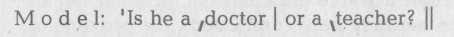 1. Is your name Peter or Nick? 2.Are you twenty or twenty-one? 3.Do you study English or French? 4.Are you a student or a teacher? 5.Are you a first or a second-year student? 6.Do you live at home or in the hostel? 7.Do you take exam in English in the fourth or in the third course? 8.Do you read the Times or the Moscow News? 9.Are there 15or 14faculties in our University? 10.Have you got a small or a large family? 11.Have you a sister or a brother? 12.Is your favourite subject history or pedagogics?41. Read the following questions. Observe the intonation of special questions.1. When d'you get up? 2.Why did you do such a stupid thing? 3.How long do you intend being away? 4.When can you do it? 5.Where does he come from? 6.Which subject do you prefer? 7.What's your name? 8.How many cousins have you got? 9.Whose pen is this? 10.What are you studying this year? 11.What's your job? 12.What are you? 13.Where did you go to school? 14.When will it be finished? 15.What's the time, please? 16.How did you spend the morning? 17.How can I keep the children busy? 18.How many of his books have you read? 19.What's the next move?42. Concentrate your attention on the intonation of the non-final adverbial clauses.THE COUNTRY MOUSE AND THE CITY MOUSEOnce upon a time a city mouse visited his cousin in the country. The country mouse shared his simple but wholesome food. Peas, barley, corn, tasty roots were stored in the mouse's home in the field — and another store of food in the big farmer's barn — for when it rained."I find the country-side charming," the city mouse said to this open-hearted cousin, "but your food is so plain, and your home quite dreary.""Do come to the city and live with me; we shall play in my luxurious home — and will have a banquet each day — all the delicacies your heart desires."So they left the blossoming green country-side to the busy, yes, even frightening city. The noise, the traffic, the hurrying, bustling crowds jostling each other was almost too much for the simple country mouse."Here we are at last," said the sophisticated city mouse as they entered into a huge towering mansion.The house was elegant... chandeliers, deep carpets, plush furniture — and a pantry that was full of the very best food ever seen. Swiss cheese, salty bacon, delicious fruits, colorful vegetables, jellies and fresh bisquits — all were there, ready to eat.Hungry from their long journey, the city mouse and the country mouse began their feast, tasting one mouth-watering bit of food after another.Suddenly a heavy door slammed, loud footsteps of big boots were heard — the threatening deep purr of an angry cat chilled the air."What was that?" the country mouse stuttered."Oh, that is the master with his big Siamese cat.""Good-bye, cousin," the country mouse squealed as he leaped through the hole in the pantry wall. "I'm going back to the meadow in the country. I prefer to live with the woods, the tall mountains and the fresh gurgling streams rather than in your exciting city."43. Pick up 3 texts of different styles.Блок C Темы эссе (рефератов, докладов, сообщений)Классификация гласных звуков английского языка.Классификация согласных звуков английского языка.Сильные и слабые формы слов.Чтение гласных в четырех типах слога.Интонационные модели и стили.Творческое проверочное задание.Задание (я):- прослушать текст и записать его слово в слово;-  отметить интонацию в тексте;- подготовить чтение текста по ролям;- озвучить текст, сравнивая его с оригиналом.Перечень дискуссионных тем для круглого стола  (дискуссии, полемики, диспута, дебатов)  Как произносятся повествовательные предложения?Как произносятся побудительные предложения?Как произносятся специальные вопросы? Как произносятся общие вопросы?Как произносятся альтернативные вопросы?Как произносятся разделительные вопросы?Как произносятся восклицательные предложения?Правила чтения буквосочетаний гласных. Правила чтения буквосочетаний согласных.Основные различия в произношении в Британском Английском и Американском Английском языках.Блок DПЕРЕЧЕНЬ ТЕМ ДЛЯ ПОДГОТОВКИ К ЗАЧЕТУ 1. Артикуляция и произносительные особенности звуков /i:/ и /ı/2. Артикуляция и произносительные особенности звуков /u:/ и /ʊ/3. Артикуляция и произносительные особенности звуков /ɑ:/ и /ʌ/4. Артикуляция и произносительные особенности звуков /ɒ:/ и /ɔ:/5. Артикуляция и произносительные особенности звуков /e/ и /æ/6. Артикуляция и произносительные особенности звука /ɜ:/7. Артикуляция и произносительные особенности звуков /ıə/ и /eə/8. Артикуляция и произносительные особенности звуков /eı/, /aı/ and /ɔı/9. Артикуляция и произносительные особенности звуков /əʊ/ и /aʊ/10.Артикуляция и произносительные особенности звуков /p/ и /b/11.Артикуляция и произносительные особенности звуков /t/ и /d/12.Артикуляция и произносительные особенности звуков /k/ и /g/13.Артикуляция и произносительные особенности звуков /f/ и /v/14.Артикуляция и произносительные особенности звуков /θ/ и /ð/15.Артикуляция и произносительные особенности звуков /s/ и /z/16.Артикуляция и произносительные особенности звуков /ʃ/ и /ʒ/17.Артикуляция и произносительные особенности звуков /tʃ/ и /dʒ/18.Артикуляция и произносительные особенности звуков /m/, /n/ and /ŋ/19.Артикуляция и произносительные особенности звука /h/20.Артикуляция и произносительные особенности звука /r/21.Артикуляция и произносительные особенности звуков /w/ и /j/22.Особенности произношения местоимений23.Особенности произношения притяжательных местоимений24.Особенности произношения союзов25.Особенности произношения предлогов26.Особенности произношения артиклей27.Особенности произношения прилагательных в сравнительной степени28.Особенности произношения слова «there»29.Особенности произношения вспомогательных глаголов30.Особенности произношения окончания -s31.Особенности произношения глаголов в прошедшем времениПЕРЕЧЕНЬ ТЕМ ДЛЯ ПОДГОТОВКИ К ЗАЧЕТУ 1. Фонетика как раздел лингвистики. 2. Звуковой состав английского языка.3. Классификация английских гласных.2. Классификация английских согласных.3. Особенности артикуляции гласных в потоке речи.4. Позиционные и комбинаторные изменения в артикуляции согласных впотоке речи.5. Слогоделение. Типы слогов в английском языке.6. Основные правила словесного ударения в английском языке.7. Методы фонетического анализа.8. Слогоделение. Правила слогоделения двусложных слов.9. Слогоделение. Правила слогоделения двусложных слов сослогообразующими сонантами.10. Основные правила словесного ударения в английском языке.11. Ударение и ритм в английском предложении. Редукция.12. Основные интонационные структуры и модели.13. Фоностилистика. Фонетические особенности стилей речи. ЗАЧЁТНЫЙ БИЛЕТ № 11) Редукция. Сильные и слабые формы слов.2) Read the following words correctly and find phonetic processes in them.a man clapping his handsAnd that’s thatWatchAutumnWorldThirteenTomatoStarveA worm will turnThing3) Read the text “The End of Adventure”. Transcribe and intone the markedsentence from the text. The End of AdventureKen: Ted! Thank heaven! I was getting desperate.Ted: Hello there, Ken. Where are Jeff and the rest of the men?Ken: They left me in the tent with some eggs and some bread, and off theywent.Ted: Where were they heading?Ken: West. In that direction. They said they’d bury the treasure under the deadelm– you remember, by the bend in the fence – and get back by sunset.Ted: All ten of them went?Ken: They said the chest was heavy.Ted: They left – when?Ken: Yesterday, between ten and eleven.Ted: And you let them?Ken: There were ten of them…Ted: Well, my friend, I reckon that’s the end of the adventure. We’ll never seethe treasure chest or any of those ten men again.ЗАЧЁТНЫЙ БИЛЕТ №21. Классификация английских гласных.2. Reproduce the Dialogue “At the Railway Station”At a Railway Station На железодорожном вокзале(Speakers: a clerk and a passenger)- Yes, sir? - Слушаю вас, сэр.- First-class return to Glasgow. - Билет первым классом до Глазго иобратно.- Day return? - Убытие и возвращение в один день?- No. I’m going for the weekend. - Нет я еду на выходные.- A weekend return is Ј 7.66, sir. - Тогда ваш поезд J 7.66, сэр.- Thank you. - Спасибо.- Thank you, sir. - Спасибо вам, сэр.- Could you tell me which platformthe 13.30 leaves from?- Не могли бы вы подсказать мне, с какойплатформы убывает поезд на 13.30.- Yes, platform 5. - Да, платформа 5.- Thank you. - Спасибо.ЗАЧЁТНЫЙ БИЛЕТ № 31.Типы слогов в английском языке. Чтение гласных в каждом из типовслогов. Теории слогоделения.2. Transcribe and intone the text below. Complete tomograms for each sentence.Read the text with correct pronunciation and intonation.Mother of two, Margaret Porter was preparing lunch in the kitchen of her thirdfloor flat. It was a hot day and she had left the door of the balcony open. Her two-yearold grandson, Reuben, was playing in the living room. Suddenly, Mrs. Porter lookedup from her cooking and saw that Reuben was standing on a chair that he had carriedto the balcony. ‘Come back here,’ she shouted, but it was too late. Reuben fellbackwards, over the balcony and down to the garden three floors below. Mrs. Portercalmly and quickly called an ambulance before running down the stairs to the front ofthe house. At the front door, she tripped and fell over, twisting her ankle. Incredibly,her grandson, Reuben, had no injuries apart from a few bruises.ЗАЧЁТНЫЙ БИЛЕТ № 41. Основные правила словесного ударения в английском языке.2. Reproduce the DialogueWhich platform for Motherwell,please?- С какой платформы убывают поезда наМазервилль?- Platform 14, right up and down,underground level.- Платформа 14,направо вверх и вниз,подземный уровень.- When does the next train leave,please? - Когда убывает следующий поезд?- 10.30, from Glasgow Central. - 10.30 с центрального вокзала Глазго.- When does it get in? - Когда он прибывает на конечнуюстанцию?- You will be in Motherwell at 11.04.It takes roughly about half an hour toget there.- Вы будете в Мазервиллев 11.04. Дорогатуда занимает приблизительно пол-часа.- Do I have to change? - Мне нужно будет пересаживаться надругой поезд?- Porter, sir? - Носильщика, сэр?- Yes... would you take this bag toplatform 5, please?- Да, не могли бы вы отнести эту сумку наплатформу 5?- Glasgow train, sir? - Поезд на Глазго, сэр?- That’s right. - Да, верно.- Very good, sir. - Очень хорошо, сэр.- No, you needn’t. It’s a shortdistance. - Нет, не нужно. Расстояние маленькое.- How much is the ticket? - Сколько стоит билет?- Single or return? - В одну или обе стороны?- Both. - Туда и обратно.- One single costs $ 20. The normalreturn ticket costs double the singlefare but.- Билет в один конец стоит 20$. Обычныйбилет в туда и обратно стоит вдвоебольше.- You can buy a day return, which ischeaper.- Но вы можете приобрести билет свозвращением в тот же день, что выйдетдешевле.- Thank you very much. - Большое спасибо.- It’s my pleasure. - Для меня это удовольствие.ЗАЧЁТНЫЙ БИЛЕТ № 51. Сильные и слабые формы слов. Степени редукции.2. Listen to the text and transcribe it. Mark stresses and tunes.So, we heard those three skyscrapers again – but what about St Paul's? He said it was amodest 111 metres high. Modest here means not large in size or amount – it means it'sonly 111 metres. Rob: That was the adjective. And the other word we asked you tolisten out for was dwarfed. St Paul's is dwarfed by the nearby skyscrapers. Ifsomething dwarfs another thing, it makes it seem small in comparison. Neil: Yes, andthis has happened recently. He says the new buildings have sprung up in the last fewyears. When he says they've sprung up, he means they've suddenly appeared – and it'soften used to talk about buildings. Rob: And he also used a great word to talk aboutthose nicknames – he said they were irreverently British nicknames – if something isirreverent, it doesn't show the respect you might expect for official things, and oftentreats serious subjects in quite a fun, jokey way. Neil: By calling them irreverentlyBritish, he suggests that being irreverent is quite typically British! Now, Rob, you'requite typically British but are you irreverent? Rob: I think I am. I joke abouteverything! But, whether these nicknames are respectful or not, as I mentioned, manypeople are not happy with these tall new buildings.ЗАЧЁТНЫЙ БИЛЕТ № 61. Ударение и ритм в английском предложении2. Write out all the cases of assimilation you can find. Comment on the types ofassimilation in each caseHello, I’m Rob. Welcome to 6 Minute English. I’m joined today by Neil. Neil: Hithere Rob. Yes, I'm Neil. Rob: Now Neil, tell me, when you think of skyscrapers – thevery tall, thin buildings – which cities do you think of? Neil: Oh, well, probably NewYork, Shanghai, and perhaps Dubai... Rob: Well, London is also the home to agrowing number of skyscrapers – with nicknames like the Gherkin, the Walkie Talkieand the Cheese Grater – but not everyone likes them… Do you like them, Neil? Neil:Well, I like the nicknames – I think they're very fun. And actually, I quite like thebuildings too – they're quirky – which means unusual, odd, in a nice way. Rob: Yeah,I agree. But, today we'll be talking about why many people are unhappy about thesenew skyscrapers, and learning some language about towns and buildings. But first…Neil: But first, a question, Rob.ЗАЧЁТНЫЙ БИЛЕТ № 71. Позиционные изменения согласных в потоке речи.2. Write out all the cases of reduction, making three columns of words and phrasesbelonging to different types of reduction.The End of AdventureKen: Ted! Thank heaven! I was getting desperate. Ted: Hello there, Ken. Where areJeff and the rest of the men? Ken: They left me in the tent with some eggs and somebread, and off they went. Ted: Where were they heading? Ken: West. In that direction.They said they’d bury the treasure under the dead elm – you remember, by the bend inthe fence – and get back by sunset. Ted: All ten of them went? Ken: They said thechest was heavy. Ted: They left – when? Ken: Yesterday, between ten and eleven.Ted: And you let them? Ken: There were ten of them… Ted: Well, my friend, I reckonthat’s the end of the adventure. We’ll never see the treasure chest or any of those tenmen again.ЗАЧЁТНЫЙ БИЛЕТ № 81. Интонационные модели вопросительных предложений: общие вопросы,специальные вопросы, альтернативные вопросы, разделительные вопросы.2. Transcribe and intone the following sentences.Mike’s white kite is flying up in the sky. Save your pains, Mike. At five o’clock on awinter night it’s high time to strike the light. I’d buy my ties before the price begins torise. At five on Friday my wife likes to go for a drive. They’ll play the game later inthe day. James takes a cake from Jane’s plate. Abe will again take the cake. Fay’safraid she may fail. Make haste. James plays with trains and planes. They say it takeseighty-eight days.ЗАЧЁТНЫЙ БИЛЕТ № 91. Правила интонирования сложносочиненных и сложноподчиненныхпредложений.2. Write out all the cases of assimilation you can find. Comment on the types ofassimilation in each caseBBC reporter, Jonathan Savage: They say more than 200 more skyscrapers are beingthoughtlessly thrown up across London. Rob: Thrown up. If something is thrown up,it's made quickly and without a lot of care. Neil: But be careful – to 'throw up' also hasa different meaning – which is to vomit or be sick! Rob, have you got a head forheights? Rob: I've certainly got a head for heights and it doesn't make me sick beingup high. Neil: Well, in that case you are unlikely to throw up from the top of one ofthese buildings! Rob: Indeed, well, back to the ground level to answer today'squestion! Earlier I asked you when St Paul's Cathedral was finished. Was it in 1508,1608 or 1708? Neil: And I said 1708. Rob: OK. And you were right. They actuallystarted building it back in 1675. Neil: Ah yes, not too long after the Great Fire ofLondon in 1666, which is why they had to rebuild it. Rob: Thank you Neil, and thankyou everyone for listening. Do join us again next time for more 6 Minute English.Bye. Neil: Good bye.ЗАЧЁТНЫЙ БИЛЕТ № 101.Фонетические особенности разговорного стиля речи.2. Listen to the text and transcribe it. Mark stresses and tunes.Mike, Myra and Violet Myra: Hello, Mike! Mike: Hello, Myra. Hello, Violet. You’relooking nice, Violet. Mike: Would you like some ice-cream, Violet? V.: No, thanks,Mike. I’m busy typing. Talk to me some other time. I have ninetynine pages to type byFriday. M.: Never mind. Do you like riding, Violet? V.: Sometimes. Mike: Would youlike to come riding with me tonight, Violet? V.: Not tonight, Mike. I’m going for adrive with Nigel. M.: What about Friday? V.: I’m going climbing with Miles. Mike:Hm! Oh, All right. Bye. Myra: Violet, he’s put something behind your typewriter. V.:Is it something nice, Myra? M. No, it’s a spider. Примерный перечень вопросов к экзамену.What is a consonant sound?What are the two consonant classes according to the degree  of noise?What is a sonorant? State the difference between sonorants and noise consonants.What are the four groups of consonants according to the manner of articulation?What consonant sounds are called “occlusive”?What consonant sounds are called “constrictive”?What is the difference between occlusives and constrictives ?What consonant sounds are occlusive-constrictive?Define the occlusive plosive consonants according to the place of articulation.What is aspiration?What is palatalization?What consonant sounds are called 'fricatives'?How are fricatives classified according to the place of articulation?What is the main feature of sonorous consonants? Enumerate the English sonorants.What do sonorants have in common with and what differs them from other consonants?What is the subdivision of the sonorous consonants according to the direction of the air stream in the mouth cavity?What is assimilation?  Give three examples illustrating different degrees of assimilation.What is the difference between progressive and regressive assimilations?What  characteristic do all the front vowels have in common that is different from the back vowels?What is the difference between front and front-retracted vowels?What is the difference between back and back-advanced vowels ?What makes central and front vowels different?What characteristic makes close vowels unlike mid and open  ones?What is the difference between free and checked vowels?What phenomenon is called “reduction”?Name the sounds which are commonly found in the unstressed syllables.What is a syllable?What sonorous sounds are syllabic?What are the two possible ways to pronounce a word with a vowel-letter preceding a sonorant?When does a sonorant lose its syllabic character?What is the generalized formula of a syllable structure?What pitch levels are generally distinguished?What is a pitch range? What pitch ranges are called normal, wide, narrow?Enumerate and define the pitch-and-stress sections of an intonation pattern.What is the nucleus? What types of nuclear tones do know? Define each of the eight nuclei.What section of the intonation pattern is called “the Head”?  How are the heads grouped in English ?What is the main difference between the falling, stepping and scandent heads?What kind of head is called sliding? What is its emphatic  variant?What is meant by “The broken descending head”?What types of heads are called ascending?What is the difference between the Rising Head and the Climbing Head?What heads are called level?Describe each type of level heads.What is a pre-head? What types of pre-head are generally distinguished? What tone-and-stress marks are used for the pre-heads in the text?What is the main function of sentence-stress?Which is the most prominent word in a sentence?What is speech tempo?What degrees of speech rate do you know?How does a change in the rate of speech influence the length of English vowels?What kind of rate may be associated with such negative emotions as: anger, scolding, accusation, etc.?What is the function of pausation? Do pauses differ in length?What are the main kinds of pauses in English and how are they marked? -What is speech rhythm?What are the characteristic features of English rhythm?How does the English rhythm differ from Russian?What is a rhythmic group?What is the influence of rhythm on unstressed syllables? Оценивание выполнения практических заданий Оценивание выполнения тестов Оценивание ответа на зачетеОценивание ответа на экзамене  Раздел 3. Методические материалы, определяющие процедуры оценивания знаний, умений, навыков и опыта деятельности, характеризующих этапы формирования компетенцийОсновными этапами формирования компетенций по дисциплине при изучении студентами дисциплины являются последовательное изучение содержательно связанных между собой разделов. В целом по дисциплине оценка «отлично» ставится в следующих случаях:- студент демонстрирует глубокие знания по излагаемой проблеме, делает выводы по теоретическому изложению материала, умело иллюстрирует примерами, без ошибок справляется с практическим заданием, показывает умение вести дискуссию по данной проблеме, выполняется коммуникативная задача, логичность и связанность высказывания; - «хорошо» - студент освещает основные аспекты данной проблемы, делает выводы, хорошо справляется с практическим заданием, реагирует на вопросы преподавателя, провоцирующие  дискуссию, решает коммуникативную задачу высказывания, допускает 1-2 лексико-грамматические ошибки;- «удовлетворительно» - студент недостаточно полно освещает теоретические вопросы, делает некоторые ошибки при выполнении практического задания, не может продемонстрировать умения вести дискуссию, нарушается логичность и связанность высказывания. Допускает 4-5 лексико-грамматических и фонетических ошибок в устном сообщении, искажающие смысл высказывания. - «неудовлетворительно» ставится, если студент недостаточно полно освещает теоретические вопросы, не может справиться с практическим заданием, не может дать правильный ответ на дополнительный вопрос, отсутствие логичности и связанность высказывания. Допускает грубые лексико-грамматические и фонетические ошибки в устном сообщении, искажающие смысл высказывания.При оценивании результатов обучения: знания, умения, навыки и опыта деятельности (владения) в процессе формирования заявленных компетенций используются различные формы оценочных средств текущего, рубежного и итогового контроля (промежуточной аттестации). Рекомендации к компонентному составу оценочных материаловФормируемые компетенцииПланируемые результаты обучения по дисциплине, характеризующие этапы формирования компетенцийВиды оценочных средств/шифр раздела в данном документеПК*-1:владеет системой лингвистических знаний, включающей в себя знание основных фонетических, лексических, грамматических, словообразовательных явлений и закономерностей функционирования изучаемого иностранного языка, его функциональных разновидностейЗнать: правила ударений, интонации изучаемого иностранного языка; правила нормативного литературного произношения современного изучаемого иностранного языка Блок A – задания репродуктивного уровняПеречислить содержание блока с учетом выбранного вида оценочного средстваПК*-1:владеет системой лингвистических знаний, включающей в себя знание основных фонетических, лексических, грамматических, словообразовательных явлений и закономерностей функционирования изучаемого иностранного языка, его функциональных разновидностейУметь: выразительно читать вслух оригинальный текст; писать орфографически и пунктуационно правильно в пределах лексического минимума, передавать содержание различных текстов; анализировать фонетические явления изучаемого иностранного языка; прогнозировать возможное поле фонетической, грамматической и лексико-семантической интерференции Блок B – задания реконструктивного уровняПеречислить содержание блока с учетом выбранного вида оценочного средстваПК*-1:владеет системой лингвистических знаний, включающей в себя знание основных фонетических, лексических, грамматических, словообразовательных явлений и закономерностей функционирования изучаемого иностранного языка, его функциональных разновидностейВладеть: способами использования общих понятий лингвистики для осмысления конкретных форм и конструкций языка; правилами орфографии изучаемого иностранного языка; навыками различать ошибки, связанные с интерференцией, от ошибок других типов.Блок C – задания практико-ориентированного и/или исследовательского уровняПеречислить содержание блока с учетом выбранного вида оценочного средстваПК*-3:владеет основными особенностями официального, нейтрального и неофициального регистров общенияЗнать: способы переработки и адаптации национально-культурных особенностей речевого и неречевого поведения в своей стране и странах изучаемого языка; правила речевого и неречевого поведения  в различных ситуациях формального и неформального межличностного и межкультурного общения; модели социальных ситуаций; особенности и типичные сценарии взаимодействия в различных ситуациях формального и неформального межличностного и межкультурного общения; механизмы межличностного восприятия (идентификация, обособление, рефлексия); особенности социально-психологических механизмов влияния (внушение, заражение, подражание, убеждение) в различных ситуациях формального и неформального межличностного и межкультурного общения;  основы речевой профессиональной культуры;  вербальные и невербальные коммуникативные стратегии в условиях межличностного и межкультурного общения.Блок A – задания репродуктивного уровняПеречислить содержание блока с учетом выбранного вида оценочного средстваПК*-3:владеет основными особенностями официального, нейтрального и неофициального регистров общенияУметь: общаться в рамках профессионально ориентированных тем научно-методической направленности; бесконфликтно общаться с различными субъектами педагогического процесса.Блок B – задания реконструктивного уровняПеречислить содержание блока с учетом выбранного вида оценочного средстваПК*-3:владеет основными особенностями официального, нейтрального и неофициального регистров общенияВладеть: способами        логически верно, аргументировано и ясно строить устную речь средствами иностранного языка для осуществления диалога культур на основе принципов толерантности и сотрудничества; основами речевой профессиональной культуры;   навыками рефлексии, самооценки, самоконтроля;навыками нормативного произношения, навыками восприятия, понимания устной и письменной речи на изучаемом иностранном языке.Блок C – задания практико-ориентированного и/или исследовательского уровняПеречислить содержание блока с учетом выбранного вида оценочного средства4-балльная шкалаПоказателиКритерииОтлично1. Полнота выполнения практического задания;2. Своевременность выполнения задания;3. Последовательность и рациональность выполнения задания;4. Самостоятельность решения;5. и т.д.Оценка «отлично» ставится, если студент демонстрирует глубокие знания по излагаемой проблеме; грамматически точно использует лексический материал и речевые структуры; аргументировано высказывается по заданной теме; если он при соблюдении вышеуказанных критериев допустил отдельные неточности, не нарушающие процесс коммуникации; и делает выводы  по теоретическому изложению материала, умело иллюстрирует примерами, без ошибок справляется с практическим заданием, показывает умение вести дискуссию по данной проблеме.    Хорошо1. Полнота выполнения практического задания;2. Своевременность выполнения задания;3. Последовательность и рациональность выполнения задания;4. Самостоятельность решения;5. и т.д. Оценка «хорошо» ставится, если студент умеет грамматически точно, используя лексику и речевые структуры, логично высказаться по заданной теме; при соблюдении вышеуказанных критериев допускает  неточности, не нарушающие процесс коммуникации; освещает основные аспекты данной проблемы, делает выводы, хорошо справляется с практическим заданием, реагирует на вопросы преподавателя, провоцирующие  научную дискуссию, решает коммуникативную задачу высказывания.Удовлетворительно1. Полнота выполнения практического задания;2. Своевременность выполнения задания;3. Последовательность и рациональность выполнения задания;4. Самостоятельность решения;5. и т.д. Оценка «удовлетворительно» ставится, если студент показывает недостаточное владение языком, высказывается по заданной теме при допуске языковых неточностей; недостаточно полно освещает теоретические вопросы, делает некоторые ошибки при выполнении практического задания, не может продемонстрировать умения вести дискуссиюНеудовлетворительно 1. Полнота выполнения практического задания;2. Своевременность выполнения задания;3. Последовательность и рациональность выполнения задания;4. Самостоятельность решения;5. и т.д.Оценка «неудовлетворительно» ставится, если студент недостаточно полно освещает теоретические вопросы, не может справиться с практическим заданием, не может дать правильный ответ на дополнительный вопрос, допускает ошибки в устном сообщении по теме.4-балльная шкалаПоказателиКритерииОтлично1. Полнота выполнения тестовых заданий;2. Своевременность выполнения;3. Правильность ответов на вопросы;4. Самостоятельность тестирования;5. и т.д.Выполнено 85-100 % заданий предложенного теста, в заданиях открытого типа дан полный, развернутый ответ на поставленный вопрос.Хорошо1. Полнота выполнения тестовых заданий;2. Своевременность выполнения;3. Правильность ответов на вопросы;4. Самостоятельность тестирования;5. и т.д.Выполнено 66-84 % заданий предложенного теста, в заданиях открытого типа дан полный, развернутый ответ на поставленный вопрос; однако были допущены неточности в определении понятий, терминов и др.Удовлетворительно1. Полнота выполнения тестовых заданий;2. Своевременность выполнения;3. Правильность ответов на вопросы;4. Самостоятельность тестирования;5. и т.д.Выполнено 50-65 % заданий предложенного теста, в заданиях открытого типа дан неполный ответ на поставленный вопрос, в ответе не присутствуют доказательные примеры, текст со стилистическими и орфографическими ошибками.Неудовлетворительно 1. Полнота выполнения тестовых заданий;2. Своевременность выполнения;3. Правильность ответов на вопросы;4. Самостоятельность тестирования;5. и т.д.Выполнено 0-49 % заданий предложенного теста, на поставленные вопросы ответ отсутствует или неполный, допущены существенные ошибки в теоретическом материале.Бинарная шкалаПоказателиКритерииЗачтено1. Полнота изложения теоретического материала;2. Полнота и правильность решения практического задания;3. Правильность и/или аргументированность изложения (последовательность действий);4. Самостоятельность ответа;5. Культура речи.«Зачтено» - студент демонстрирует глубокие знания по излагаемой проблеме, делает выводы  по теоретическому изложению материала, умело иллюстрирует примерами, без ошибок справляется с практическим заданием, показывает умение вести дискуссию по данной проблеме, выполняется коммуникативная задача, логичность и связанность высказывания. Не зачтено1. Полнота изложения теоретического материала;2. Полнота и правильность решения практического задания;3. Правильность и/или аргументированность изложения (последовательность действий);4. Самостоятельность ответа;5. Культура речи.«Не зачтено» ставится, если студент недостаточно полно освещает теоретические вопросы, не может справиться с практическим заданием, не может дать правильный ответ на дополнительный вопрос, отсутствие логичности и связанность высказывания. Допускает грубые лексико-грамматические и фонетические ошибки в устном сообщении, искажающие смысл высказывания. 4-балльная шкалаПоказателиКритерииОтлично1. Полнота изложения теоретического материала;2. Полнота и правильность решения практического задания;3. Правильность и/или аргументированность изложения (последовательность действий);4. Самостоятельность ответа;5. Культура речи;6. и т.д.Студент демонстрирует глубокие знания по излагаемой проблеме, делает выводы по теоретическому изложению материала, умело иллюстрирует примерами, без ошибок справляется с практическим заданием, показывает умение вести дискуссию по данной проблеме, выполняется коммуникативная задача, логичность и связанность высказывания.Хорошо1. Полнота изложения теоретического материала;2. Полнота и правильность решения практического задания;3. Правильность и/или аргументированность изложения (последовательность действий);4. Самостоятельность ответа;5. Культура речи;6. и т.д.Студент освещает основные аспекты данной проблемы, делает выводы, хорошо справляется с практическим заданием, реагирует на вопросы преподавателя, провоцирующие дискуссию, решает коммуникативную задачу высказывания, допускает 1-2 лексико-грамматические ошибки. Удовлетворительно1. Полнота изложения теоретического материала;2. Полнота и правильность решения практического задания;3. Правильность и/или аргументированность изложения (последовательность действий);4. Самостоятельность ответа;5. Культура речи;6. и т.д.Студент недостаточно полно освещает теоретические вопросы, делает некоторые ошибки при выполнении практического задания, не может продемонстрировать умения вести дискуссию, нарушается логичность и связанность высказывания. Допускает 4-5 лексико-грамматических и фонетических ошибок в устном сообщении, искажающие смысл высказывания. Неудовлетворительно 1. Полнота изложения теоретического материала;2. Полнота и правильность решения практического задания;3. Правильность и/или аргументированность изложения (последовательность действий);4. Самостоятельность ответа;5. Культура речи;6. и т.д.Студент недостаточно полно освещает теоретические вопросы, не может справиться с практическим заданием, не может дать правильный ответ на дополнительный вопрос, отсутствие логичности и связанность высказывания. Допускает грубые лексико-грамматические и фонетические ошибки в устном сообщении, искажающие смысл высказывания. Формы контроляВиды контроля Состав оценочных материаловСостав оценочных материаловФормы контроляВиды контроля Для обучающегосяДля экзаменатораПромежуточная аттестация – итоговый контроль по дисциплинеЗачетВопросы к зачетуКритерии оценивания представлены в методических указаниях по освоению дисциплиныТекущий контроль - контроль самостоятельной работы студентовТестированиеБланк с тестовыми заданиями (в случае бланковой формы тестирования) и инструкция по заполнению.Доступ к тесту в системе компьютерного тестирования  и инструкции по работе в системе.Банк тестовых заданийИнструкция по обработке результатовТекущий контроль - контроль самостоятельной работы студентовУстное собеседование(учебно-речевая ситуация)Вопросы для собеседования и перечень дискуссионных тем представлены в методических указаниях к практическим занятиям (семинарским)Критерии оценивания представлены в методических указаниях по освоению дисциплиныОценочные средстваКритерий для оценки «5»Критерий для оценки «4»Критерий для оценки «3»Критерий для оценки «2»Задания блока А.0Процент правильных ответов составляет 85% и болееПроцент правильных ответов составляет от 66% до 84% Процент правильных ответов составляет от 50% до 65%Процент правильных ответов составляет менее 50%Задания блока А.1продемонстрировано глубокое знание по теме практического занятия, полно излагает материал,  продемонстрировано отличное владение терминологией, проявлено умение убеждать с использованием логичных доводов, приводит  необходимые примеры не только из учебной литературы, но и самостоятельно составленныеформулирует полный правильный ответ на вопросы практического занятия с соблюдением логики изложения материала, но допускает при ответеотдельные неточности, не имеющие принципиального характера, недостаточно четко и полно отвечает на уточняющие и дополнительные вопросыпродемонстрировал неполные знания, допускает ошибки и неточности при ответе на вопросы практического занятия, продемонстрировал неумение логически выстроить материал ответа и формулировать свою позицию по проблемным вопросам не способен сформулировать ответ по вопросам практического занятия (семинара); дает неверные, содержащие фактические ошибки ответы на вопросы практического занятия (семинара); не способен ответить на дополнительные и уточняющие вопросы.Неудовлетворительная оценка выставляется в случае отказа отвечать навопросы практического занятияЗадания блока Бдемонстрирует полный и правильный ответ, изложенный в определенной логической  последовательности; если студент свободно оперирует лингвистическими   законами;  анализирует языковые и правовые явления, используя различные источники информации; делает творчески обоснованные выводы. Допускается одна-две несущественные ошибкидемонстрирует полный и правильный ответ, изложенный в определенной  логической  последовательности; если студент умеет оперировать  лингвистическими   законами;  анализирует языковые и правовые явления;  делает обоснованные выводы. Допускаются одна-две ошибкидемонстрирует частично  правильный и неполный ответ; нарушена логика ответа; если студент знает лингвистические законы, но оперирует ими слабоответы  односложные  «да»,  «нет»; аргументация отсутствует либо ошибочны ее основные положения; большинство важных фактов отсутствует, выводы не делаются.Задания блока СЗадания выполнены полностью, в представленном решении обоснованно получен правильный ответзадания выполнены полностью, но нет достаточного обоснования или при верном решении допущена ошибка, не влияющая на правильную последовательность рассуждений, и, возможно, приведшая к неверному ответузадания выполнены частично, нет достаточного обоснования или при выполнении  допущены ошибки, влияющие на правильную последовательность рассуждений, и, приведшие к неверному ответузадания не выполнены или выполнены неверно.Задания блока Dотвечает полно, излагает изученный материал, даёт правильные определения языковых понятий; обнаруживает понимание материала, способен обосновать свои суждения, применить знания на практике, привести необходимые примеры не только по учебнику, но и самостоятельно составленные; излагает материал последовательно и правильно с точки зрения норм литературного языка.даёт ответ, удовлетворяющий тем же требованиям, что и для отметки «5», но допускает 1-2 ошибки, которые сам же и исправляет, и 1-2 недочёта при речевом оформлении ответа.обучающийся обнаруживает знание и понимание основных положений вопроса, но излагает материал неполно и допускает неточности в определении языковых понятий или формулировке правил; не умеет обосновать свои суждения и привести собственные примеры; излагает материал непоследовательно и допускает ошибки в речевом оформлении ответа.ставится, если студент обнаруживает незнание большей части материала вопроса, допускает ошибки в формулировке определений и правил беспорядочно и неуверенно излагает материал.